1. MotivateWhat do families and friends commonly fight about? moneybeing offended by what the other person saidnot having your own wayfeeling slighted by being left outnot living up to expectationsconstant nagging by parents/spouseyoung people’s choice of music or choice of friendswho is Mom’s favoritebarking dogs, loud music next door, rowdy kids2. TransitionToday  we look at James’ answer to this question … and his recommendations for the solution.You can stand triumphantly in Christ over sin, the world, and Satan.3. Bible Study3.1 Repent of Living in ConflictListen for causes of conflict.James 4:1-3 (NIV)  What causes fights and quarrels among you? Don't they come from your desires that battle within you? 2  You want something but don't get it. You kill and covet, but you cannot have what you want. You quarrel and fight. You do not have, because you do not ask God. 3  When you ask, you do not receive, because you ask with wrong motives, that you may spend what you get on your pleasures.According to this passage what causes difficulty between people?from your inner desiresyou want something and don’t get itmurderous attitudescovetingself-centeredness What does James say how people react to not being able to get what they want?killcovetquarrelfightask of God with wrong motivesspend your resources on personal pleasures What kinds of desires or cravings often lead us into conflict?desire for material goodswe selfishly want our own way, never giving in to someone else’s preferencesa desire to have the best team, no matter what the meanswe want to be the one in charge … to be the “boss”“No one’s going to tell me what to do”What evidence can you give from history that wars and fights are caused by selfish ambitions?1930’s  and its desire for expansion space, similar for  in consider Israeli, Palestinian, Arab conflicthow about the paparazzi trampling on privacy of famous people just to get a photoparents who fight over little league rivalries Consider the reality shows – they make a big deal about selfishness in participantsnot to mention World Federation of Wrestling!!! (an unreality show?) people who want to win at any costJames says “you cannot have what you want  . . . You do not have, because you do not ask God.”  He is talking about things that We want, But cannot , do not have, And could have if we prayed?What could we be praying for that down deep we want?peacejoy … actually the rest of the Fruit of the Spiritexcitement in lifeloving friendssatisfaction in our jobhappy familiesThen he says that when we do pray, it’s wrong … how so?incorrect motivesyou just want to pamper your own self, to pad your own nestour prayers can be very selfish We should realize that this too can be a source of conflict … our whole outlook on life and the purpose for which God is working in our lives Our lives are meant to be lived to God’s glory … not our own pampering3.2 Reject the World View – Hostility to GodListen for what happens to friends of the world.James 4:4-5 (NIV) You adulterous people, don't you know that friendship with the world is hatred toward God? Anyone who chooses to be a friend of the world becomes an enemy of God. 5  Or do you think Scripture says without reason that the spirit he caused to live in us envies intensely?How might the term “adulterous people” be understood as a comment on people’s flawed relationship to God? we use the terms to refer to people who have abandoned their spouses and gone after other relationshipsthey are unsatisfied with original relationships, pursue other relationshipswe sometimes treat God that waywe think our relationship with God is not exciting enough, not satisfying enoughwe pursue other things, other activities … substitutes for Godwe end up with idols in our lives that are more important to us than knowing and serving the living GodWhat kinds of friendships with the world alienate us from God?desires for material thingsentertainment choiceswhat we do for recreationpriorities in how we spend our money and our timechoice of who we pal around withagreeing with and aligning with a worldly attitude and philosophyWhere do you see evidence that the world is hostile to God? rejecting biblical Truthabandoning spiritual worship decline of church attendancepolitical action against biblical teachingBible teaching accused of hate speechConsider the warped view of today’s culture, even among some believers.We too easily rationalize our behaviorFrom West Side Story, “I’m depraved on a ‘count of I’m deprived!”“It’s not my fault” … “I have the gene for anger” … or “I was abused”This is my besetting sin – you need to adjust to me3.3 Resist Your Enemy, SatanListen for how to walk humbly with God.James 4:6-10 (NIV)  But he gives us more grace. That is why Scripture says: "God opposes the proud but gives grace to the humble." 7  Submit yourselves, then, to God. Resist the devil, and he will flee from you. 8  Come near to God and he will come near to you. Wash your hands, you sinners, and purify your hearts, you double-minded. 9  Grieve, mourn and wail. Change your laughter to mourning and your joy to gloom. 10  Humble yourselves before the Lord, and he will lift you up.Let’s list all the crucial elements, the imperatives James gives for overcoming conflict.resist the devilsubmit to Godcome near to Godwash your handspurify your heartsgrieve, mourn, wail, mourn for your sin … repentancehumble yourselvesWhat promises are attached to these imperatives?the devil will fleeGod will come near to youGod will lift you upJames mentions “double-mindedness” … how does that pull us away from God instead of drawing near to God?we have split loyaltiessometimes we try to please God, other times try to please selfshows that we think we know better than God how to handle a situationdemonstrates that we are really only giving lip service to God’s authority over uswe submit go God only when it is convenienteither God is Lord of all … or … He is not Lord at all!What are some ways in which we can resist the devil?obeying Goddraw near to Godcleanse your handspurify your heartsjoining forces with other resisters (instead of people who go along with Satan)remove yourself from situations where the devil’s temptations are strongbe reading and applying God’s word (remember Jesus use of scripture when He was tempted)Application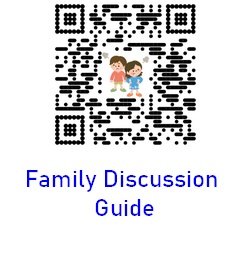 Confess. If this passage has convicted you of self-centeredness, covetousness, or a worldly attitude, confess and repent. Use Psalm 51 as the structure for your prayer.Retreat. Spend half a day in prayer. Begin with confession and submission. Ask God to guide you in planning a course of action to avoid the temptation of materialism. Evaluate the effects of what you read or watch on encouraging a worldly mindset.Clean house. Take inventory of what you possess that reflects a worldly mindset or was purchased from a heart of materialism. This may need to be done with a spouse or family member, but consider removing those things from your life. Sell them if necessary and give the money to support mission work through your church. Word Search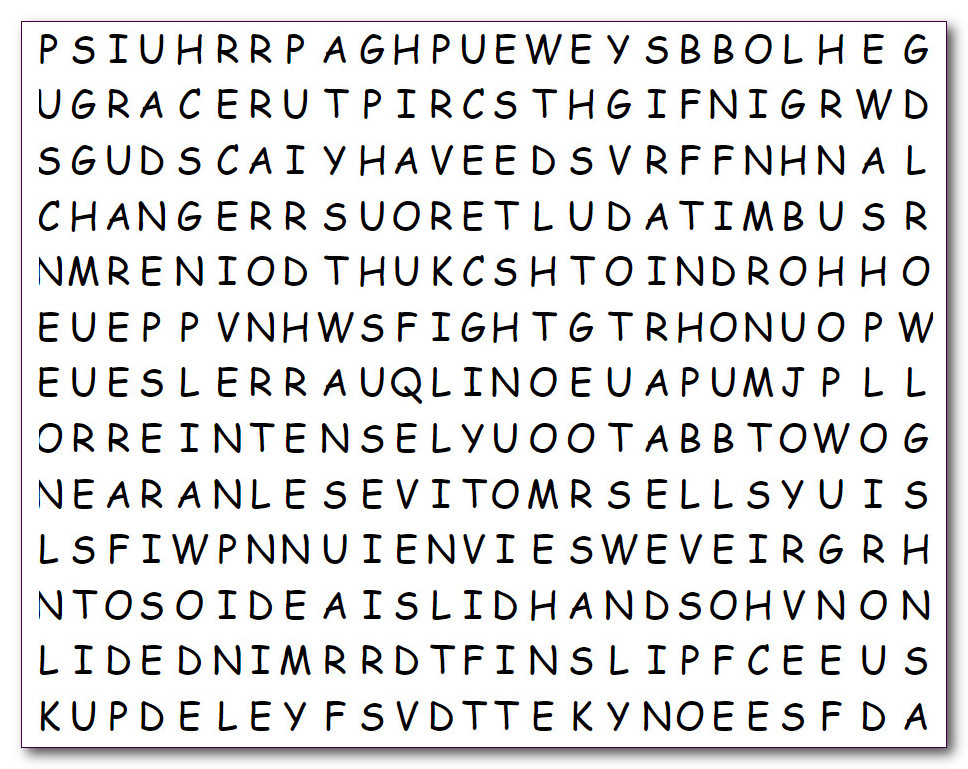 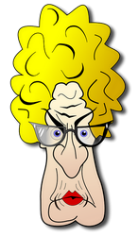 